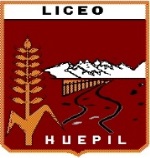 PAUTA PARA ELABORAR ENSAYO A PARTIR DE LECTURA DOMICILIARIA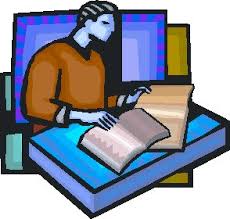 AEG: Escribir textos expositivos – argumentativos sobre los temas o lecturas propuestos para el nivel, caracterizados por: -Una investigación previa sobre el tema abordado.-La presencia explícita o implícita de una opinión, afirmación o tesis.-La presencia de argumentos, evidencias e información pertinente.-El uso de recursos lingüísticos cognitivos y afectivos, por ejemplo: metáforas, metonimias, comparaciones, contrastes y analogías.-La utilización de citas y referencias según un formato previamente acordado.AEG: Aplicar flexible y creativamente las habilidades de escritura en la producción de textos expositivos – argumentativos, de modo de:-Ordenar el discurso en una estructura básica de introducción, desarrollo y conclusión.-Emplear recursos expresivos según el tema, el propósito y el destinatario.-Organizar el texto en párrafos, según una progresión temática lógica.-Usar estratégicamente los distintos tipos de oraciones simples y compuestas.-Utilizar coherentemente los modos y tiempos verbales.INSTRUCCIONES1. De acuerdo a sus gustos e intereses, puede seleccionar uno de los siguientes:- Como agua para chocolate (Laura Esquivel)   - Doce cuentos peregrinos (Gabriel García Márquez) - Un mundo feliz (Aldous Huxley)                          - Drácula (Bram Stoker)                                              - Bajo la misma estrella (John Green)                                 - La milla verde (Stephen King)Lea comprensivamente el libro que haya escogido (puede retirar un ejemplar en el CRA del establecimiento o bien leer en formato digital si lo desea).Investigue sobre el autor y contexto de producción (literario, histórico y social y otros elementos que considere pertinentes).Vuelva a revisar la rúbrica que consensuamos en clases, con la que se evaluará su ensayo.Escoja un tema de su interés que se desarrolle en la obra leída, sobre el cual escribirá su ensayo.Planifique la escritura de su ensayo (desarrolle la planificación en su cuaderno), para ello, se sugieren las siguientes preguntas: ¿qué tema desarrollaré en mi ensayo?, ¿qué intentaré demostrar en el ensayo (cuál será mi tesis) ?, ¿qué argumentos emplearé?, ¿qué citas del texto utilizaré para validar mis argumentos?, ¿qué tipo de argumentación emplearé (secuencial o dialéctica), ¿qué recursos retóricos emplearé?, entre otros.Escriba un borrador o primera versión de su texto, léalo, corrija y reescriba (Si gusta, puede enviar el borrador a mi correo electrónico para que le pueda enviar una retroalimentación con sugerencias de mejora).Suba la reescritura de su texto a la plataforma del Liceo, con copia al correo electrónico de la docente.Su ensayo debe ser enviado con el nombre de ensayo_apellido del estudiante_curso(Si usted solo cuenta con internet para redes sociales, no hay inconveniente de que envíe una foto del trabajo vía WhatsApp; si no cuenta con internet para redes sociales, puede archivar su trabajo en su carpeta de la asignatura estilo portafolio y realizar preguntas en forma presencial los días de turno o bien los días en los que se entregan las guías impresas en la unidad educativa. Lo anterior, no afectará de ninguna manera la evaluación de su trabajo).Del plazo: 30 de abril.Se atenderán consultas o dudas a través de correo electrónico, WhatsApp y, si lo estima conveniente, en forma presencial los días estipulados.“Se alcanza el éxito convirtiendo cada paso en una meta y cada meta en un paso”C.C. Cortéz